РЕЗЮМЕ КАНДИДАТОВГотовский Иван Сергеевич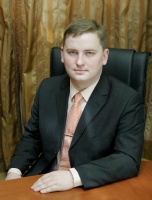 Личные данные: 21.03.1980 г.р.,  женат, 3 детей.Образование:1997 - 2002г.г. – БГУЭП «Экономика и управление в строительстве»  (красный диплом).2008 - 2010г.г. – MBA АНХ при Правительстве РФ «Инновационный и технологический менеджмент».Опыт работы: 2002-2003 г.г. – ОАО «Иркутский Промстройпроект», на должности заместителя начальника планово-производственного отдела.2003-2008 г.г.  –  ГК «Востсибстрой».2003-2005 г.г. -  менеджер строительных проектов.2005-2006 г.г. – заместитель генерального директора по управлению проектами.2006-2008 г.г. - Генеральный директор ЗАО «Востсибпроект».2009 г.-2013 г.г. -  Генеральный директор СРО «БайкалРегионПроект».2013 г. -  Генеральный директор ООО «Сибирский Проектный институт».2015 г. по настоящее время – Заместитель мэра  председатель комитета по градостроительной политике г. Иркутска. Купцов Геннадий АлександровичДата рождения12 марта 1981 года, место рождения: г. Усть-Илимск, Иркутской области.Семейное положениеженат, трое детей (11,9,1)ОбразованиеВ 2004 году окончил Иркутский государственный технический университет, диплом с отличием по специальности «Дизайн архитектурной среды» с присуждением квалификации «Архитектор-дизайнер».Опыт работыС 2004 по 2005 года - соучредитель, исполнительный директор ООО «Студия А3».С 2006 по 2011 года - учредитель, генеральный директор и главный архитектор ООО «АСС-Проект».С 2011 года по настоящее время – учредитель, генеральный директор и главный архитектор группы компаний «АС» (АС-Строй, АС-Менеджмент,	АС-Проект).Награды2009 год - Золотой диплом Международного фестиваля «Зодчество Восточной Сибири - 2009» в разделе «Проекты» в номинации «Общественные и промышленные здания»  - «Автоцентр BMW в Иркутске»;2010 год - Сертификат номинанта премии CRE St. Petersburg & Federal Awards 2010 в номинации «Архитектурная компания года» в категории Бизнес-Центр класса В – «Бизнес центр «Терра», деловой район Иркутск-Сити»;2011 год - Серебряный диплом Международного фестиваля «Зодчество Восточной Сибири - 2011» в разделе «Проекты» в номинации «Общественные и промышленные здания» - «Торгово-административный комплекс «Сарма» в Иркутске».